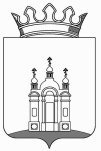 В целях выявления и поддержки одаренных детей и привлечения школьников к исследовательской деятельностиПРИКАЗЫВАЮ:1. Утвердить Положение о муниципальном конкурсе исследовательских проектов и учебно-исследовательских работ обучающихся 5-11 классов (Приложение 1).2. Утвердить состав Оргкомитета о муниципальном конкурсе исследовательских проектов и учебно-исследовательских работ обучающихся 5-11 классов (Приложение 2).3. Власову В.Б., директору МБУ ДО «ЦДОД «Логос»:3.1. организовать и провести муниципальный конкурс проектов и исследовательских работ учащихся в соответствии с Положением;3.2. организовать информационное обеспечение конкурса;3.3. составить и согласовать с управлением образования смету на проведение конкурса в срок до 14.02.2020;4. Руководителям общеобразовательных организаций:4.1. предоставить заявки на участие в муниципальном конкурсе в установленные сроки в соответствии с Положением конкурса;4.2. предоставить кандидатуры педагогов для работы в составе муниципального жюри конкурса в установленные сроки в соответствии с Положением конкурса;4.3. обеспечить участие учащихся  и педагогов в конкурсе.5. Зориной И.В., директору МБОУ «ДСОШ №3», обеспечить условия проведения 29.02.2020 очного этапа муниципального конкурса исследовательских проектов и учебно-исследовательских работ обучающихся 5-11 классов.6. Острик В.В., экономисту управления образования, проверить смету расходов на проведение конкурса.7. Контроль за исполнением приказа возложить на Суркову Ю.С., начальника отдела общего образования.Начальник управления образования					Е.В. КривенкоПриложение 1УТВЕРЖДЕНО приказом управления образованияот 13.02.2020 № 52ПОЛОЖЕНИЕо муниципальном конкурсе исследовательских проектов и учебно-исследовательских работ обучающихся 5-11 классов1. Общие положения1.1. Муниципальный конкурс исследовательских проектов и учебно-исследовательских работ обучающихся 5-11 классов (далее – Конкурс) проводится управлением образования администрации Добрянского городского округа для выявления и поддержки одаренных детей, повышения качества образования и эффективности обучения средствами проектной и исследовательской деятельности обучающихся. 1.2. Основные задачи Конкурса:- сформировать исследовательские умения и навыки обучающихся, стимулировать  познавательную активность обучающихся;- обеспечить создание механизма развития критического и аналитического мышления ребенка, умение искать путь решения поставленной задачи и конкретной проблемы;- предоставить возможность для творческой самореализации, стимулировать творческую активность обучающихся; - создать оптимальные условия для выявления и поддержки одаренных и талантливых детей, их дальнейшего интеллектуального развития и профессионального самоопределения.1.3. Ответственность за организацию и непосредственное проведение Конкурса возлагается на МБУ ДО "Центр дополнительного образования детей "Логос".Сроки и порядок проведения Конкурса2.1. Конкурс  проводится в три этапа: I этап – школьный (декабрь 2019 – январь 2020);II этап – заочный муниципальный (14 февраля – 24 февраля 2020); III этап – очный муниципальный (29 февраля 2020, МБОУ «ДСОШ № 3»).2.2. Проведение школьного этапа Конкурса регламентируется локально-нормативными актами общеобразовательных организаций Добрянского городского округа.2.3. Участие в  заочном муниципальном этапе Конкурса заключается в подготовке и отправке учебно-исследовательских работ и исследовательских проектов для оценки жюри. Конкурсные работы проверяются на соответствие требованиям данного Положения.2.4. Конкурс проводится по следующим возрастным группам и направлениям:5-8 классы:Социально-гуманитарное направление;Техническое направление;Естественнонаучное направление.9-11 классы:Социально-гуманитарное направление;Техническое направление;Естественнонаучное направление.2.5. В заочном муниципальном этапе определяются участники очного муниципального этапа. 2.6. В заключительном мероприятии Конкурса имеют право принять участие обучающиеся, прошедшие заочный конкурс работ и направившие работы в указанный срок.  2.7. Участие в очном муниципальном этапе Конкурса предусматривает публичное выступление учащихся (устная защита). Работы могут сопровождаться компьютерной презентацией, наглядными пособиями, плакатами,  таблицами и т.д. Регламент выступления –  7-8 минут. При превышении допустимого времени жюри имеет право остановить выступление и снизить баллы.2.8.  Руководство подготовкой и проведением муниципальных этапов Конкурса осуществляет организационный комитет Конкурса (далее – Оргкомитет).2.9. Оргкомитет Конкурса:- принимает решение о составе жюри;- определяет направления и тематику секций Конкурса;- организует консультации по вопросам участия в Конкурсе;- организует прием, регистрацию работ, присланных для участия в Конкурсе, проверку соответствия оформления и подачи работ требованиям и условиям, предусмотренным настоящим Положением;- координирует работу жюри во время проведения Конкурса.2.10. Оргкомитет несет ответственность за соблюдение настоящего Положения, правил и процедур проведения Конкурса.2.11. Оргкомитет оставляет за собой право вносить изменения и дополнения в условия программы, организации и проведения Конкурса.2.12. Результаты заочного муниципального и очного муниципального этапов размещаются на сайте МБУ ДО ЦДОД «Логос» http://logos.dobryanka-edu.ru/ в срок до 14 февраля 2020 года. Участники Конкурса и подача заявок3.1. В Конкурсе принимают участие обучающиеся 5-11 классов общеобразовательных организаций Добрянского городского округа, выполнившие исследовательскую или проектную работу.3.2. Форма участия в Конкурсе – индивидуальная. Исследовательская работа должна быть представлена от имени одного автора.3.3. Для участия в Конкурсе необходимо предоставить в Оргкомитет Конкурса  не позднее 17.00 часов 31 января 2020:- официальную заявку на участие в Конкурсе в соответствии с установленной формой (Приложение 1 к настоящему Положению); - работы участников Конкурса (в бумажном и электронном виде (в формате pdf);- организационные взносы на участие в Конкурсе.  3.4. Руководители общеобразовательных организаций обеспечивают предоставление официальной заявки, работ участников Конкурса, организационных взносов по следующему адресу: г. Добрянка, ул. Победы, 101а, каб. 34 и/или на электронный адрес  Алиевой Дианы Абулфазовны diana0alieva0@gmail.com.Требования к оформлению работ Исследовательская работа представляется в печатном виде на бумажном носителе или в электронном виде. Объем работы не должен превышать 30 страниц (без учета приложений) печатного текста. Минимальный объем работы не регламентируется. Шрифт основного текста работы – Times New Roman, ненаклонный, кегль 14 пунктов, межстрочный интервал 1,5, выравнивание по всей ширине без переносов. Формат листа А4 с полями: слева – , справа – , сверху и снизу – . Для заголовков разрешается использовать шрифты до 28 пунктов.В работе должны быть выделены следующие части: титульный лист, оглавление, введение, основная часть, заключение, библиографический список, приложения. Титульный лист является первой страницей работы. На титульном листе указываются: наименование Конкурса; наименование направления работы, дисциплины; тема работы; фамилия, имя, отчество участника (полностью),  наименование образовательной организации, класс; фамилия, имя, отчество руководителя работы, научного консультанта (полностью), его ученая степень, место работы, должность; год выполнения работы (Приложение 2 к настоящему Положению);После титульного листа помещается оглавление, в котором приводятся нижеупомянутые разделы работы с указанием страниц.Во введении должны быть чётко сформулированы цель и задачи работы, степень изученности проблемы, сделан краткий литературный обзор, выделены объект и предмет исследования, обоснована актуальность и практическая значимость исследования, а также указаны место и сроки проведения исследования, при необходимости дана физико-географическая характеристика района исследования и режим хозяйственного использования территории.В основной части работы даются методика и техника исследования, материал (описание методики сбора материалов, методы первичной и статистической обработки собранного материала, сроки сбора материала, объем полученных материалов); сведения об объеме исследования, излагаются и анализируются полученные результаты (обязательно приведение всех численных и фактических данных с анализом результатов их обработки). Содержание основной части должно точно соответствовать теме работы и полностью ее раскрывать.Заключение содержит основные выводы, к которым автор пришел в процессе анализа избранного материала, в соответствии с поставленными задачами. Так же могут быть отмечены лица, принимавшие участие в выполнении и оформлении работы, намечены дальнейшие перспективы работы, указаны практические рекомендации, вытекающие из данной исследовательской работы. В конце работы приводится список использованной литературы (библиографический список), оформленный в соответствии с правилами составления библиографического списка. В тексте работы должны быть ссылки на научный источник. Фактические и численные данные, имеющие большой объём, а также рисунки, диаграммы, схемы, карты, фотографии и т.п. могут быть вынесены в конец работы – приложения. В приложении помещают вспомогательные или дополнительные материалы, помогающие лучшему пониманию полученных результатов (фактические и численные данные, имеющие большой объём, а также рисунки, диаграммы, схемы, карты, фотографии и т.п.). Все приложения должны быть пронумерованы, озаглавлены и обеспечены ссылками в тексте работы. Картографический материал должен иметь условные обозначения и масштаб. Требования к содержанию работ, связанных с собственными изысканиями авторов: актуальность исследуемой проблемы, сравнение имеющихся и предлагаемых методов решения проблемы, предложения по практическому использованию результатов. На Конкурс не принимаются работы:- не соответствующие настоящему Положению; - при выполнении которых был нанесен ущерб окружающей среде, животным, нравственному или физическому здоровью автора работы и респондентов  (некорректность темы, методов и содержания работы, используемых опросников, анкет; работа с отравляющими и опасными веществами и организмами, несоблюдение техники безопасности при выполнении исследования). Критерии оценки исследовательских работКритерии оценки работ утверждаются Положением о Конкурсе и являются основой для принятия решений жюри при определении лучших работ.При оценке исследовательских работ  на заочном этапе Конкурса члены жюри принимают во внимание:- актуальность;- обоснование темы исследования, точность формулировки целей, задач, объекта и предмета исследований;- обоснованность выбора методики и методов исследования; - достаточный объём и степень самостоятельности проведения исследования и написания текста работы;- соответствие выводов целям и задачам исследования;- качество оформления работы;- библиографический список (использование достаточного количества монографий, научных трудов, представление цитат и наличие ссылок);- новизну (в том числе для самого участника);- достижения автора;- значимость самостоятельного исследования;- эрудицию;- устную защиту;- композицию доклада.При оценке работ на Конкурсе члены жюри принимают во внимание следующие критерии (максимальное количество баллов – 36):Реферативная составляющая в исследовательских работах не должна заменять проведение научного исследования, решение творческой, исследовательской задачи, экспериментальную или теоретическую проверку выдвинутых гипотез и теорий.Реферативная составляющая в проектных работах не может заменять решение существующей проблемы и других задач, направленных на получение конкретного результата или продукта проектной деятельности.Победители и призеры Конкурса определяются по сумме баллов, полученных в соответствии с критериями оценки учебно-исследовательских работ обучающихся: I место – 34 и более баллов;II место – 32 - 33 балла;III место – 30 - 31 балл.Критерии оценки проектных работ6.1. При оценке проектной работы на очном этапе Конкурса члены жюри принимают во внимание: - Степень новизны и оригинальности Прототипа (продукта)- Достижения автора;- Качество проведения презентации;- Качество проектного продукта.6.2. Критерии оценки проектных работ учащихся  (максимальное количество баллов – 48):Победители и призеры Конкурса определяются по сумме баллов, полученных в соответствии с критериями оценки работ учащихся:I место – 44 и более баллов;II место – 42-43 баллов;III место – 39-41 баллов.Работа жюри. Подведение итогов и награждениеЖюри Конкурса создается с целью оценки и отбора работ, определения победителей и призеров Конкурса.Состав жюри секций определяет Оргкомитет. Количество членов жюри в секции – не менее трех человек.В работе жюри окружных этапов Конкурса принимают участие педагоги образовательных организаций Добрянского городского округа, а также иные привлеченные специалисты. Руководство жюри осуществляет Председатель жюри. Функции Председателя жюри:- участвует в формировании состава жюри Конкурса;- присутствует на заседаниях Оргкомитета Конкурса;- координирует работу всех членов жюри Конкурса;- осуществляет контроль за количественным составом членов жюри по секциям;- осуществляет контроль за заполнением протоколов заочного и очного этапов Конкурса членами жюри.Жюри заочного этапа оценивает работы участников и определяет персональный состав участников очного этапа.Жюри имеет право рекомендовать перевести работу в другую секцию. К работе в качестве члена жюри секции не допускаются педагоги, выступающими в качестве руководителей работ участников Конкурса в данной секции. Форма проведения Конкурса не предусматривает апелляции к решению жюри. Решения жюри, оформленные протоколом, окончательны. Все участники очного муниципального этапа получают сертификаты участников муниципального конкурса исследовательских проектов и учебно-исследовательских работ обучающихся 5-11 классов. Руководители работ, подготовившие победителей и призеров, награждаются благодарностями управления образования администрации Добрянского городского округа. Призеры Конкурса награждаются Дипломом призера муниципального конкурса  исследовательских проектов и учебно-исследовательских работ обучающихся 5-11 классов. Победители Конкурса награждаются Дипломом победителя муниципального конкурса  исследовательских проектов и учебно-исследовательских работ обучающихся 5-11 классов и призами, которые вручаются на ежегодной торжественной церемонии награждения победителей и призеров регионального этапа всероссийской олимпиады школьников и победителей окружного конкурса проектов и исследовательских  работ учащихся при главе Добрянского городского округа. Жюри оставляет за собой право рекомендовать работы на краевые  конкурсы.Финансовое обеспечение Конкурса.8.1. Финансовое обеспечение проведения школьного этапа, доставка работ на заочный муниципальный этап и доставка участников на очный муниципальный  этап, осуществляется за счет средств общеобразовательных организаций Добрянского городского округа.8.2. Управление образования администрации Добрянского городского округа финансирует проведение муниципальных этапов Конкурса в части награждения победителей и призеров, организационных расходов по проведению мероприятия.8.3. Участие в очном муниципальном этапе Конкурса осуществляется на основании организационного взноса в размере 80 рублей. Собранные средства полностью расходуются на питание участников Конкурса.Приложение 1 Положения о муниципальном конкурсе исследовательских проектов и учебно-исследовательских работ обучающихся 5-11 классовЗаявкана участие в муниципальном конкурсе исследовательских проектов иучебно-исследовательских работ обучающихся 5-11 классовОбщеобразовательная организация (полное наименование ОО согласно уставу)Научное общество учащихся (название)ФИО руководителя научного общества учащихсяКоличество участниковКоличество руководителейЗаявкана участие в жюри муниципального конкурса исследовательских проектов и учебно-исследовательских работ обучающихся 5-11 классовОбщеобразовательная организация (полное наименование ОО согласно уставу)Директор                                                                              Подпись/РасшифровкаМ.П.Приложение 2 Положения о муниципальном конкурсе исследовательских проектов и учебно-исследовательских работ обучающихся 5-11 классовУправление образования администрации Добрянского городского округаМуниципальный конкурс исследовательских проектов и учебно-исследовательских работ обучающихся 5-11 классовНаправление, дисциплина ТЕМА РАБОТЫВыполнил(а): фамилия, имя, отчествообщеобразовательная организация, классРуководитель: фамилия, имя, отчество (полностью), ученая степень, место работы, должностьДобрянка, 2020Приложение 2УТВЕРЖДЕНО приказом управления образованияот 13.02.2020 № 52Состав организационного комитета муниципального конкурса исследовательских проектов и учебно-исследовательских работ обучающихся 5-11 классовСуркова Юлия Салимулловна, начальник отдела общего образования управления образования администрации Добрянского городского округа– председатель Оргкомитета;Члены Оргкомитета:Занина Татьяна Викторовна, заместитель директора МБОУ «ДСОШ №2»;Смирнова Любовь Владимировна, заместитель директора МБОУ «ДСОШ №5»;Выголова Марина Валентиновна, учитель МБОУ «ДСОШ №3»;Алиева Диана Абулфазовна, педагог дополнительного образования МБУ ДО «ЦДОД «Логос».Администрация Добрянского городского округаУПРАВЛЕНИЕ ОБРАЗОВАНИЯ АДМИНИСТРАЦИИ ДОБРЯНСКОГОГОРОДСКОГО ОКРУГА ПРИКАЗ13.02.2020                                                                            № 52г. ДобрянкаКритерииПоказателиИндикаторы (в баллах)1. Актуальность и оригинальность темытема малоизученная, практически не имеющая описания, для раскрытия которой требуется самостоятельно делать многие выводы, сопоставляя точки зрения из соседних областей исследования 31. Актуальность и оригинальность темытема с достаточным количеством «белых пятен», либо проблема поставлена достаточно оригинально, вследствие чего тема открывается с неожиданной стороны21. Актуальность и оригинальность темытема изученная, но в ней появились «белые пятна» вследствие новых данных, либо тема относительно малоизвестная, но проблема «искусственная», не представляющая истинного интереса для науки11. Актуальность и оригинальность темытема всем известная, изучена подробно, в литературе освещена полно. При этом автор не сумел показать, чем обусловлен его выбор кроме субъективного интереса, связанного с решением личных проблем или любопытством02. Уровень постановки исследовательской проблемыработа исследовательская, полностью посвящена решению  одной научной проблемы, пусть не глобального плана, но сформулированной самостоятельно32. Уровень постановки исследовательской проблемыработа частично поисковая — в работе есть проблемы, которые имеют частный характер (не отражающий тему в целом, а касающиеся только каких-то её аспектов)22. Уровень постановки исследовательской проблемыработа в целом репродуктивна, но  сделаны неплохие самостоятельные обобщения12. Уровень постановки исследовательской проблемыработа репродуктивного характера – присутствует лишь информация из других источников, нет обобщений, нет содержательных выводов03.Логичность доказательства (рассуждения)цель реализована последовательно, сделаны необходимые выкладки, нет «лишней» информации, перегружающей текст ненужными подробностями33.Логичность доказательства (рассуждения)в работе либо упущены некоторые важные аргументы, либо есть «лишняя» информация, перегружающая текст ненужными подробностями, но в целом логика есть23.Логичность доказательства (рассуждения)в работе можно заметить некоторую логичность в выстраивании информации, но целостности нет13.Логичность доказательства (рассуждения)работа представляет собой бессистемное изложение того, что известно автору по данной теме04.Глубина исследованиярассмотрение проблемы строится на достаточно глубоком содержательном уровне34.Глубина исследованиярассмотрение проблемы строится на содержательном уровне, но глубина рассмотрения относительна24.Глубина исследованияработа строится на основе одного серьёзного источника, остальные - популярная литература, используемая как иллюстрация14.Глубина исследованияработа поверхностна, иллюстративна, источники в основном имеют популярный характер05.Элемент исследованияполный цикл исследования, включающий подготовку программы, наблюдения или проведения эксперимента, обработку и анализ полученного материала, создание нового продукта35.Элемент исследованияисследование с привлечением первичных наблюдений, выполненных другими авторами, собственная обработка, анализ25.Элемент исследованияИмеются элементы исследования или обобщения15.Элемент исследованияЭлементарная компилятивная работа, изложение известных фактов, истин06.Достижения автораСобственная постановка проблемы или задачи, непосредственное участие в наблюдении или эксперименте, использование в работе аналитических методов36.Достижения автораСобственная разработка отдельных вопросов, глубокая проработка отдельных источников26.Достижения автораУсвоение и ретрансляция знаний сверх учебной программы, достаточное представление о предыдущих достижениях16.Достижения автора Общее или слабое ориентирование в заданной области07.Значимость исследованияРабота может быть рекомендована для опубликования, использована в практической деятельности37.Значимость исследованияИмеет частичный прикладной характер. Может быть использована в учебно-исследовательской деятельности или учебном процессе образовательного учреждения27.Значимость исследованияИмеет значение только для автора18.Оформление работыРабота имеет чёткую структуру, обусловленную логикой темы, правильно оформленный список литературы, корректно сделанные ссылки и содержание (оглавление)38.Оформление работыРабота в общем соответствует требованиям, изложенным в данном Положении, но имеет некоторые недочёты, либо одно из требований не выполняется28.Оформление работыРабота имеет какую-то структуру, но нестрогую18.Оформление работыОформление носит абсолютно случайный характер, обусловленный собственной логикой автора09.БиблиографияПредставлена достаточно полно, соответствует замыслу работы, использованы монографии, представлены цитаты, имеются ссылки39.БиблиографияЧисло источников ограничено, используются работы популярного характера, изучены поверхностно110.ЭрудицияЗнание основных положений в избранной или сопредельной областях знаний310.ЭрудицияХорошая осведомленность в избранной области знаний210.ЭрудицияПосредственная осведомленность в избранной области знаний110.ЭрудицияСлабое представление об основах, истинах, достижениях в данной области011.Устная защитаВыразительное, логичное, компактное, с элементами риторики311.Устная защитаУпорядоченное, более или менее связное, но лексика маловыразительная, допускаются паузы, обращения к тексту доклада211.Устная защитаДоклад зачитывается по подготовленному тексту112.Композиция докладаИмеется введение, обозначена цель, выдержана логика построениям доклада, объем и требования к оформлению312.Композиция докладаОсновные требования выполнены посредственно212.Композиция докладаОтсутствуют стройность и последовательность изложения, слабо просматриваются цели, задачи, выводы1КритерииПоказателиИндикаторы (в баллах)1. АктуальностьТема направлена на разрешение и освещение вопросов, связанных с разработкой и внедрением новых технологий, совершенствованием социальной сферы51. АктуальностьТема повторяет известные работы и разработки, но отдельные аспекты представляют интерес для рассмотрения41. АктуальностьТема актуальна для автора работы21. АктуальностьТема неактуальна02. Степень новизны и оригинальности Прототипа (продукта) ТВОРЧЕСКИЙ ( новизна есть)Деятельность: Направлена на создание по собственному замыслу ранее неизвестного (объективно или субъективно нового), оригинальногоВид результата: Родоизменение прототипа. Новая идея. Выполненное не имеет прототипа.Способ достижения: Новая идея за счёт:- замены исходной функции прототипа, т.е. исчезновения признаков первоначального образца и появления новых элементов для реализации новой функции;- высокого уровня обобщения  и выхода на   методологический уровень.52. Степень новизны и оригинальности Прототипа (продукта)ТВОРЧЕСКО-РЕПРОДУКТИВНЫЙ ( новизна есть)Деятельность: направлена на значительное изменение прототипа ( ранее известного замысла, образца, идеи, методики…), существенным образом меняющая первоначальный образец.Вид результата:  Выполненное базируется  на прототипе, значительно изменяя его и приводя к новому качеству. Видоизменение прототипа. Выход за рамки задания.Способ достижения: новизна за счёт-  снятия ложных ограничений, которые отсутствуют в данных условиях, но мысленно подразумеваются;-  выполнения известного другим способом, другими средствами;-  расширение сферы применения известного (многофункциональность);-   включения прототипа как части целого, т.е. объединение прототипа с таким же либо чем-то другим;-   решение противоречия: прототип есть и его нет.42. Степень новизны и оригинальности Прототипа (продукта) РЕПРОДУКТИВНО-ТВОРЧЕСКИЙ (новизна есть)Деятельность: направлена  на самостоятельное небольшое изменение прототипа (ранее известного замысла, образца, идеи, методики…), существенным образом не меняющая первоначального образца.Вид результата: Прототип изменён в элементах. Выполненное повторяет прототип, но с незначительными изменениями, не приводящими его к новому качеству.Способ достижения: Новизна за счёт изменения (замены, добавления или удаления) одного-двух параметров прототипа (размера, формы, цвета, положения или ориентации в пространстве…), выделения какой-либо частности.32. Степень новизны и оригинальности Прототипа (продукта)РЕПРОДУКТИВНЫЙ (новизны нет)Деятельность – направлена на повторение  прототипа (ранее известного замысла, образца, идеи, методики…)Вид результата: повтор прототипа. Выполненное  полностью копирует прототип (сходный или ранее известный замысел, образец, идею, методику…)Способ достижения:  копирование прототипа без каких-либо изменений.13.Постановка цели проектаЦель определена, ясно сформулирована и четко обоснована53.Постановка цели проектаЦель ясно сформулирована и обоснована в общих чертах 43.Постановка цели проектаЦель сформулирована, но не обоснована33.Постановка цели проектаЦель не сформулирована 14. Планирование путей достижения проекта Полный цикл исследования, включающий подготовку программы, наблюдения или проведения эксперимента, обработку и анализ полученного материала, создание нового продукта54. Планирование путей достижения проекта Исследование с привлечением первичных наблюдений, выполненных другими авторами, собственная обработка, анализ34. Планирование путей достижения проекта Исследование, проведенное на основе литературных источников, опубликованных работ15. Достижения автораСобственная постановка проблемы или задачи, непосредственное участие в наблюдении или эксперименте, использование в работе аналитических методов55. Достижения автораСобственная разработка отдельных вопросов, глубокая проработка отдельных источников35. Достижения автораУсвоение и ретрансляция знаний сверх учебной программы, достаточное представление о предыдущих достижениях25. Достижения автора Общее или слабое ориентирование в заданной области16.Соответсвие выбранных способов работы цели и содержание проектаСпособы работают, достаточны и использованы уместно и эффективно, цели проекта достигнуты56.Соответсвие выбранных способов работы цели и содержание проектаИспользованные способы работы соответствуют теме и цели проекта, но являются недостаточными 36.Соответсвие выбранных способов работы цели и содержание проектаЗначительная часть используемых способов работы не соответствует  теме и цели проекта26.Соответсвие выбранных способов работы цели и содержание проектаЗаявленные в проекте цели не достигнуты 17. БиблиографияПредставлена достаточно полно, соответствует замыслу работы, использованы монографии, представлены цитаты, имеются ссылки57. БиблиографияЧисло источников ограничено, используются работы популярного характера, изучены поверхностно38. Качество проведения презентацииНа защите проекта внешний вид и речь автора соответствуют требованиям проведения презентации, выступление уложилось в рамки регламента, автор владеет культурой общения с аудиторией, ему удалось вызвать большой интерес аудитории;58. Качество проведения презентацииНа защите проекта внешний вид и речь автора соответствуют требованиям проведения презентации, но автор не владеет культурой общения с аудиторией или его выступление не уложилось в рамки регламента 38. Качество проведения презентацииВнешний вид и речь автора не соответствуют требованиям проведения  19.Качество проектного продукта
проектный продукт полностью соответствует требованиям качества (эстетичен, удобен в использовании, соответствует заявленным целям) 59.Качество проектного продукта
Проектный продукт не полностью соответствует требованиям39.Качество проектного продукта
проектный продукт не соответствует требованиям качества (эстетичен, удобен в использовании, соответствует заявленным целям)1№Ф.И.О. участника (участников)Класс, литераНазвание работыНаправлениеФ.И.О. руководителя, должность№Ф.И.О. полностьюНаправление